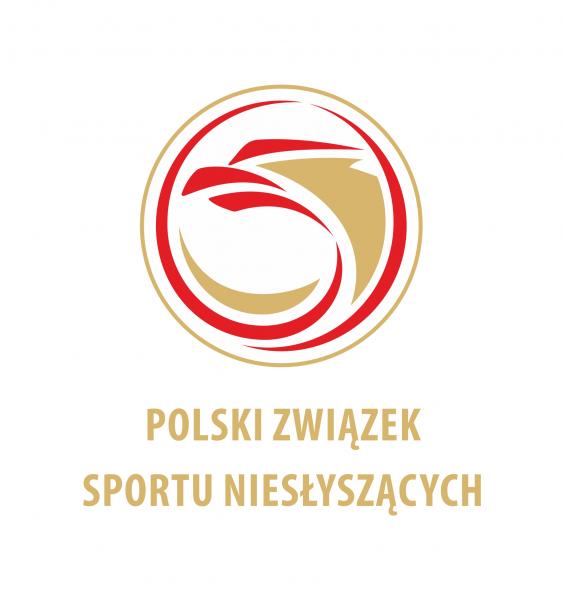 MISTRZOSTWA POLSKI NIESŁYSZĄCYCHSENIORÓW I JUNIORÓW DO LAT 14 W PŁYWANIUŁÓDŹ, dn.18-19.05.2024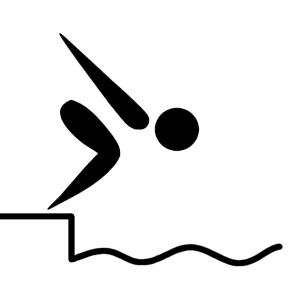 FORMULARZ ZGŁOSZENIA IMIENNEGOFORMULARZ ZGŁOSZENIA IMIENNEGOFORMULARZ ZGŁOSZENIA IMIENNEGONazwa i adres Klubu: Kontakt email i tel: Nazwa i adres Klubu: Kontakt email i tel: Nazwa i adres Klubu: Kontakt email i tel: Lp.Nazwisko i imięRok urodzeniaNumerlicencjiPZSNKonkurencjaCzas111111111122222222223333333333444444444455555555556666666666777777777788888888889999999999101010101010101010101111111111111111111112121212121212121212OficjeleOficjeleTrenerKierownikInne osobyZa ZarządZa ZarządZa ZarządMiejscowość i dataPieczątka KlubuPrezes KlubuUwagi :Prawo startu w MPN mają wszyscy wymienieni wyżej zawodnicy (po sprawdzeniu tej listy przez licencję PZSN)Kluby które nie przesłały do PZSN licencji aktualnych członków – nie mają prawa startu w imprezach organizowanych przez PZSN (pod karą dyskwalifikacji).Wypełniony formularz prosimy wysłać 7 dni przed imprezy (liczy się data wpływu)nasz adres email: plywanie@pzsn.plUwagi :Prawo startu w MPN mają wszyscy wymienieni wyżej zawodnicy (po sprawdzeniu tej listy przez licencję PZSN)Kluby które nie przesłały do PZSN licencji aktualnych członków – nie mają prawa startu w imprezach organizowanych przez PZSN (pod karą dyskwalifikacji).Wypełniony formularz prosimy wysłać 7 dni przed imprezy (liczy się data wpływu)nasz adres email: plywanie@pzsn.plUwagi :Prawo startu w MPN mają wszyscy wymienieni wyżej zawodnicy (po sprawdzeniu tej listy przez licencję PZSN)Kluby które nie przesłały do PZSN licencji aktualnych członków – nie mają prawa startu w imprezach organizowanych przez PZSN (pod karą dyskwalifikacji).Wypełniony formularz prosimy wysłać 7 dni przed imprezy (liczy się data wpływu)nasz adres email: plywanie@pzsn.pl